DSWD DROMIC Report #22 on theMs 6.6 Earthquake Incident in Tulunan, North Cotabatoas of 11 November 2019, 6PMSituation Overview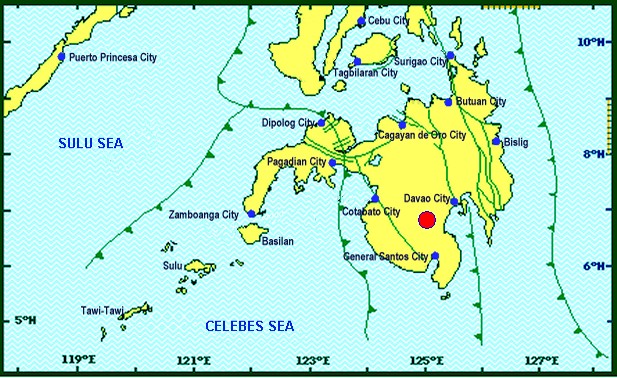 On 29 October 2019 at 09:04 AM, a 6.6 magnitude earthquake jolted the municipality of Tulunan, North Cotabato (06.81°N, 125.03°E - 022 km S 79°E) with a tectonic origin and a depth of focus of 7 km. The earthquake was also felt in the neighboring municipalities of North Cotabato and Davao Region.Source: DOST-PHIVOLCS Earthquake BulletinStatus of Affected Families / PersonsA total of 53,612 families or 261,742 persons were affected by the earthquake incident in 335 barangays in Regions XI and XII (see Table 1).	Table 1. Number of Affected Families / Persons         Note: Ongoing assessment and validation being conducted.Source: DSWD-FOs XI and XIIStatus of Displaced Families / PersonsInside Evacuation CenterThere are 11,304 families or 52,856 persons taking temporary shelter in 69 evacuation centers in Regions XI and XII (see Table 2).Table 2. Number of Displaced Families / Persons Inside Evacuation CentersNote: The decrease in the number of ECs and number of displaced is due to the validated report submitted by DSWD-FO XI. No ECs were opened in Santa Maria, Davao Occidental. Hence, ongoing assessment and validation being conducted. Source: DSWD-FOs XI and XIIOutside Evacuation CenterThere are 11,434 families or 57,035 persons currently staying with their relatives and/or friends (see Table 3).Table 3. Number of Displaced Families / Persons Outside Evacuation CentersNote: Ongoing assessment and validation being conducted.Source: DSWD-FOs XI and XIIDamaged HousesThere are 35,990 damaged houses; of which, 22,892 are totally damaged and 13,098 are partially damaged (see Table 4).Table 4. Number of Damaged HousesNote: Ongoing assessment and validation being conducted Source: DSWD-FOs XI and XIIAssistance ProvidedA total of ₱39,165,616.92 worth of assistance was provided by DSWD to the affected families (see Table 5).Table 5. Cost of Assistance Provided to Affected Families / PersonsSource: DSWD-FOs XI and XIIDSWD DISASTER RESPONSE INFORMATION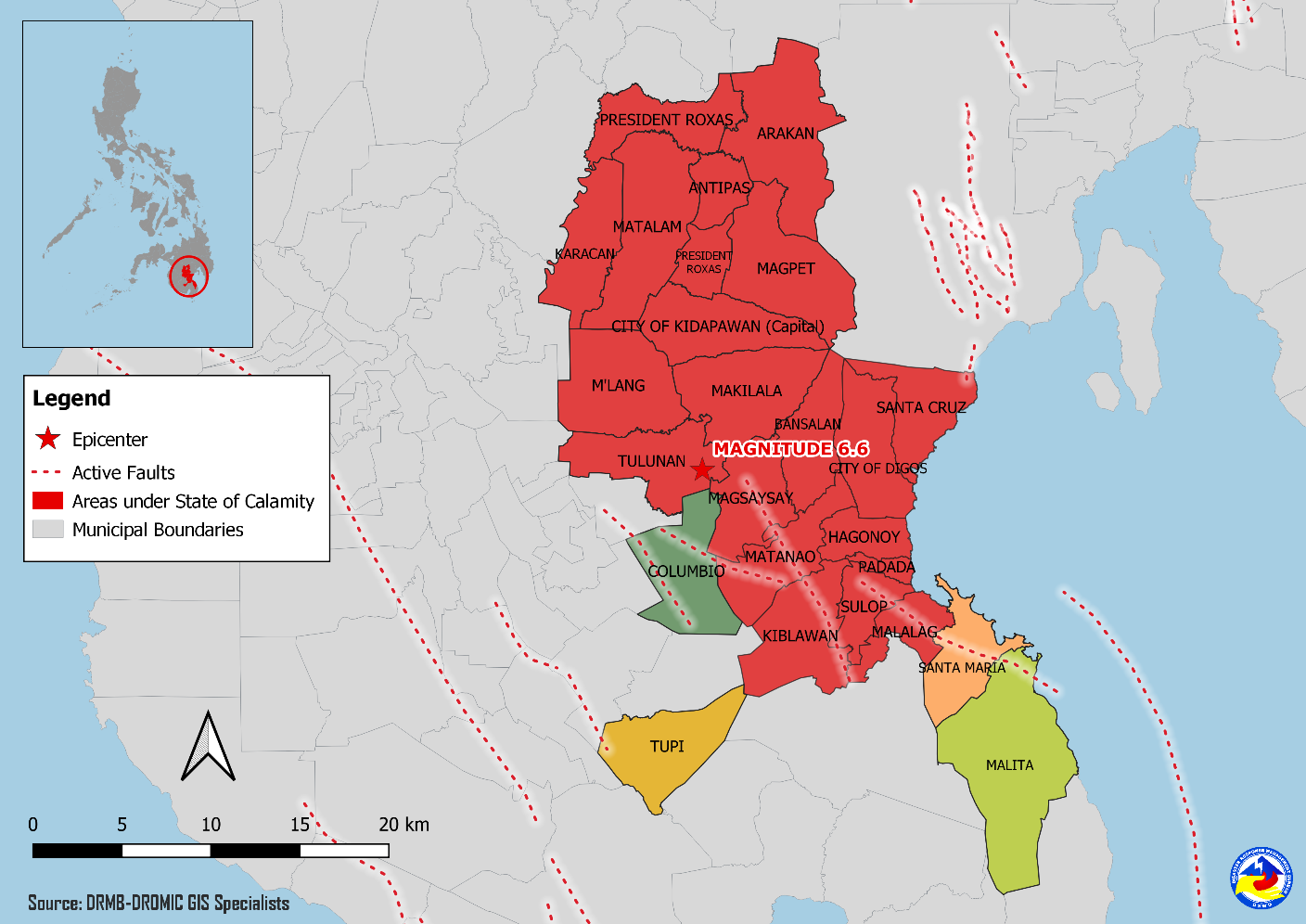 Situational ReportsDSWD-DRMBDSWD-FO XIDSWD-FO XII***The Disaster Response Operations Monitoring and Information Center (DROMIC) of the DSWD-DRMB is closely coordinating with concerned DSWD Field Offices for any significant disaster response updates.Prepared by:MARIEL B. FERRARIZDIANE C. PELEGRINORODEL V. CABADDUReleasing OfficerPHOTO DOCUMENTATIONRelief distribution in New Bulatukan, Makilala North Cotabato (November 02, 2019)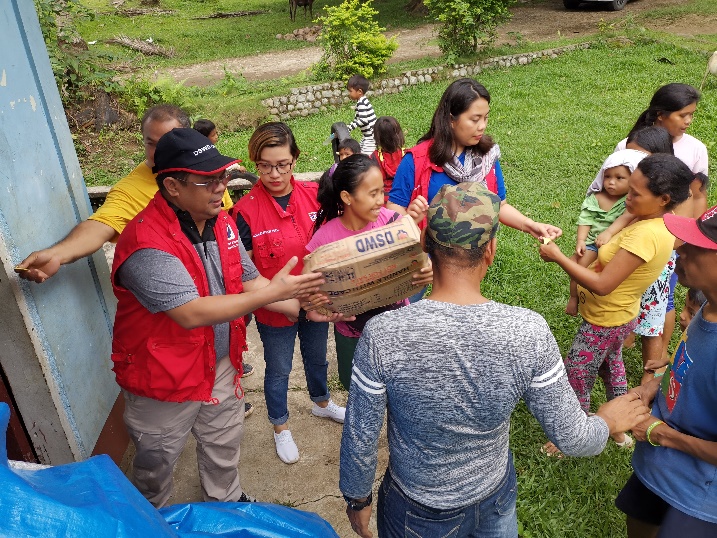 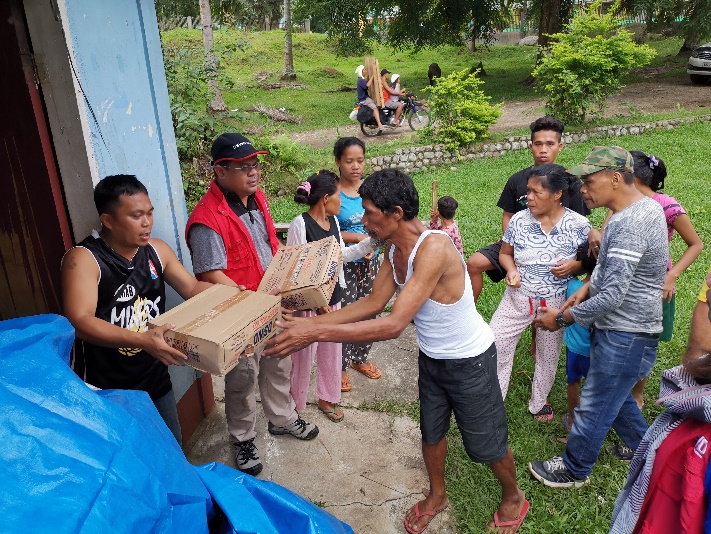 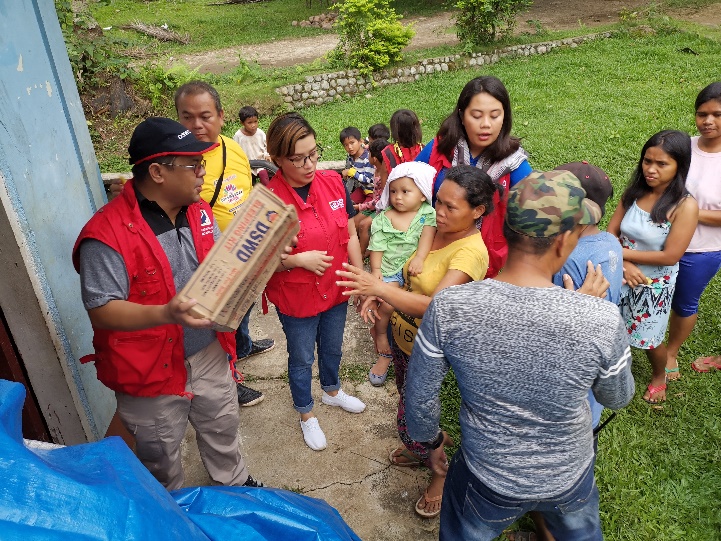 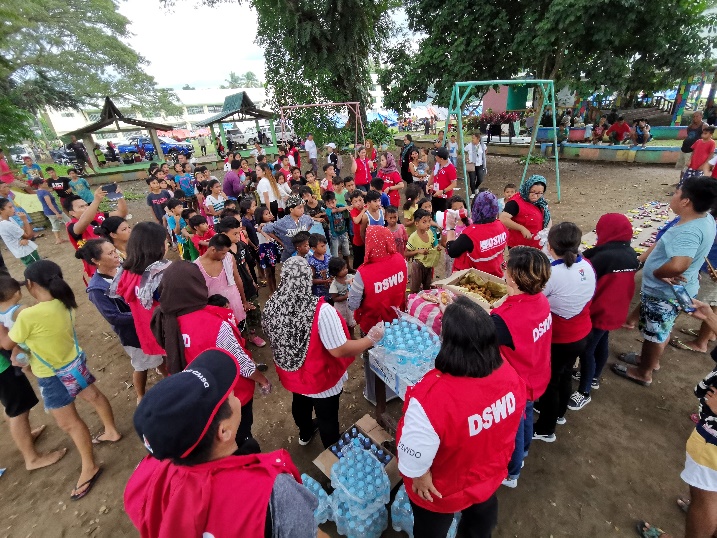 DSWD together with Philippine Coast Guard conducted play therapy at Bacungan Elementary School Evacuation Center (November 07, 2019)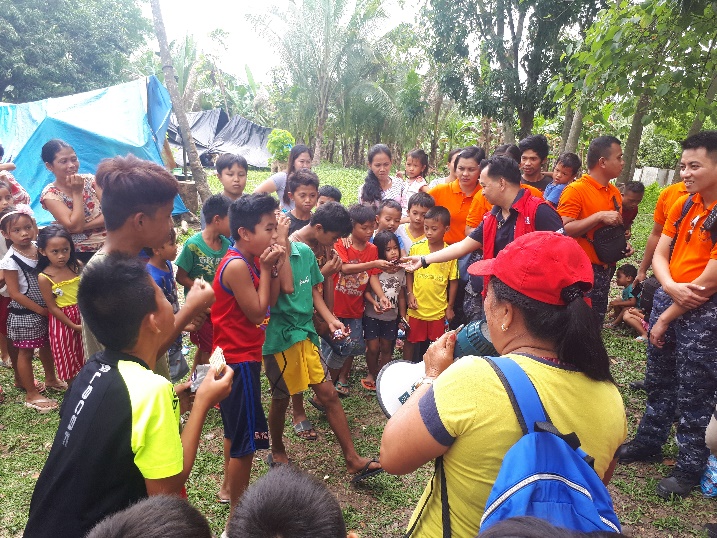 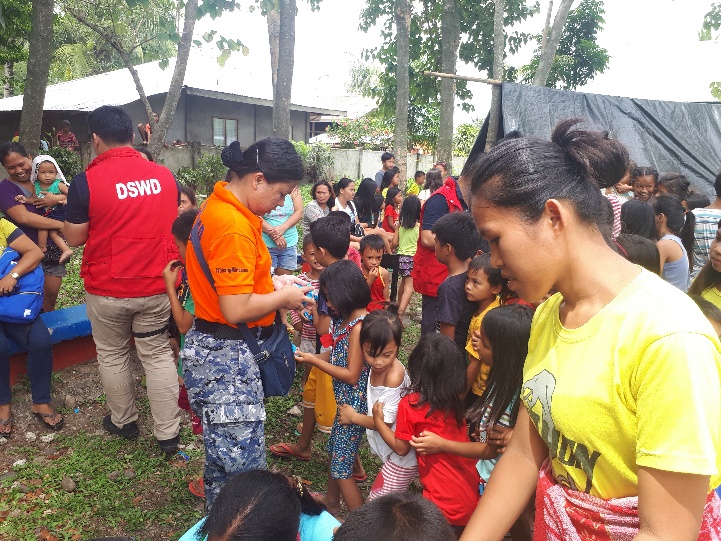 REGION / PROVINCE / MUNICIPALITY REGION / PROVINCE / MUNICIPALITY  NUMBER OF AFFECTED  NUMBER OF AFFECTED  NUMBER OF AFFECTED REGION / PROVINCE / MUNICIPALITY REGION / PROVINCE / MUNICIPALITY  Barangay  Families  Persons GRAND TOTALGRAND TOTAL 335 53,612 261,742 REGION XIREGION XI 151 20,350 95,432 Davao del SurDavao del Sur 143 20,289 95,127 Bansalan24 6,371 26,384 City of Digos (capital)13 2,044 10,220 Hagonoy21  894 3,961 Kiblawan14  70  350 Magsaysay22 8,904 44,475 Malalag3  229 1,145 Matanao31 1,550 7,457 Padada1  39  195 Santa Cruz11  38  190 Sulop3  150  750 Davao OccidentalDavao Occidental 8  61  305 Malita1  1  5 Santa Maria7  60  300 REGION XIIREGION XII 184 33,262 166,310 North CotabatoNorth Cotabato 182 33,206 166,030 Antipas13  250 1,250 Arakan11  108  540 Kabacan3  75  375 City of Kidapawan (capital)28 2,099 10,495 Magpet19 2,643 13,215 Makilala38 20,704 103,520 Matalam2  75  375 M'lang33 1,994 9,970 President Roxas6  164  820 Tulunan29 5,094 25,470 South CotabatoSouth Cotabato 1  18  90 Tupi1  18  90 Sultan KudaratSultan Kudarat 1  38  190 Columbio1  38  190 REGION / PROVINCE / MUNICIPALITY REGION / PROVINCE / MUNICIPALITY  NUMBER OF EVACUATION CENTERS (ECs)  NUMBER OF EVACUATION CENTERS (ECs)  NUMBER OF DISPLACED  NUMBER OF DISPLACED  NUMBER OF DISPLACED  NUMBER OF DISPLACED REGION / PROVINCE / MUNICIPALITY REGION / PROVINCE / MUNICIPALITY  NUMBER OF EVACUATION CENTERS (ECs)  NUMBER OF EVACUATION CENTERS (ECs)  INSIDE ECs  INSIDE ECs  INSIDE ECs  INSIDE ECs REGION / PROVINCE / MUNICIPALITY REGION / PROVINCE / MUNICIPALITY  NUMBER OF EVACUATION CENTERS (ECs)  NUMBER OF EVACUATION CENTERS (ECs)  Families  Families  Persons  Persons REGION / PROVINCE / MUNICIPALITY REGION / PROVINCE / MUNICIPALITY  CUM  NOW  CUM  NOW  CUM  NOW GRAND TOTALGRAND TOTAL 71  69 15,238 11,304 73,797 52,856 REGION XIREGION XI 42  40 8,461 4,527 39,912 18,971 Davao del SurDavao del Sur 42  40 8,461 4,527 39,912 18,971 Bansalan 9  7 4,000  852 19,790 3,287 City of Digos (capital) 15  15 1,943 1,559 9,537 6,720 Hagonoy 4  4  577  248 2,190 1,240 Magsaysay 10  10 1,617 1,544 6,955 6,284 Matanao 1  1  174  174  870  870 Sulop 3  3  150  150  570  570 REGION XIIREGION XII 29  29 6,777 6,777 33,885 33,885 North CotabatoNorth Cotabato 29  29 6,777 6,777 33,885 33,885 City of Kidapawan (capital) 9  9 2,029 2,029 10,145 10,145 Makilala 20  20 4,748 4,748 23,740 23,740 REGION / PROVINCE / MUNICIPALITY REGION / PROVINCE / MUNICIPALITY  NUMBER OF DISPLACED  NUMBER OF DISPLACED  NUMBER OF DISPLACED  NUMBER OF DISPLACED REGION / PROVINCE / MUNICIPALITY REGION / PROVINCE / MUNICIPALITY  OUTSIDE ECs  OUTSIDE ECs  OUTSIDE ECs  OUTSIDE ECs REGION / PROVINCE / MUNICIPALITY REGION / PROVINCE / MUNICIPALITY  Families  Families  Persons  Persons REGION / PROVINCE / MUNICIPALITY REGION / PROVINCE / MUNICIPALITY  CUM  NOW  CUM  NOW GRAND TOTALGRAND TOTAL      11,618       11,434       57,955       57,035 REGION XIREGION XI      10,353       10,169       51,630       50,710 Davao del SurDavao del Sur      10,353       10,169       51,630       50,710 Bansalan        2,923         2,786       14,480       13,795 Magsaysay        7,402         7,355       37,010       36,775 Santa Cruz             28              28            140            140 REGION XIIREGION XII        1,265         1,265         6,325         6,325 North CotabatoNorth Cotabato        1,265         1,265         6,325         6,325 Antipas             32              32            160            160 Arakan           108            108            540            540 Kabacan             75              75            375            375 City of Kidapawan (capital)             70              70            350            350 M'lang             50              50            250            250 Tulunan           930            930         4,650         4,650 REGION / PROVINCE / MUNICIPALITY REGION / PROVINCE / MUNICIPALITY NO. OF DAMAGED HOUSES NO. OF DAMAGED HOUSES NO. OF DAMAGED HOUSES REGION / PROVINCE / MUNICIPALITY REGION / PROVINCE / MUNICIPALITY  Total  Totally  Partially GRAND TOTALGRAND TOTAL35,990 22,892 13,098 REGION XIREGION XI7,112 1,775 5,337 Davao del SurDavao del Sur7,091 1,774 5,317 Bansalan 858  174  684 Hagonoy 334  41  293 Kiblawan 1  1  - Magsaysay5,684 1,501 4,183 Matanao 51  1  50 Padada 2  -  2 Santa Cruz 11  2  9 Sulop 150  54  96 Davao OccidentalDavao Occidental 21  1  20 Malita 1  1  - Santa Maria 20  -  20 REGION XIIREGION XII28,878 21,117 7,761 North CotabatoNorth Cotabato28,822 21,102 7,720 Antipas 250  214  36 Arakan 110  4  106 Kabacan 58  2  56 City of Kidapawan (capital)1,366  38 1,328 Makilala20,704 18,997 1,707 Matalam 121  1  120 M'lang 955  89  866 President Roxas 164  74  90 Tulunan5,094 1,683 3,411 South CotabatoSouth Cotabato 18  1  17 Tupi 18  1  17 Sultan KudaratSultan Kudarat 38  14  24 Columbio 38  14  24 REGION / PROVINCE / MUNICIPALITY REGION / PROVINCE / MUNICIPALITY  DSWD  LGU  NGOs  OTHERS  GRAND TOTAL GRAND TOTALGRAND TOTAL 39,165,616.92 - - -  39,165,616.92 REGION XIREGION XI 10,961,286.20 - - -  10,961,286.20 Davao del SurDavao del Sur 10,961,286.20 - - -  10,961,286.20 Bansalan 2,951,752.20  -  -  - 2,951,752.20 City of Digos (capital) 1,454,100.00  -  -  - 1,454,100.00 Magsaysay 4,868,720.00  -  -  - 4,868,720.00 Malalag527,330.00  -  -  -  527,330.00 Matanao 1,159,384.00  -  -  - 1,159,384.00 REGION XIIREGION XII 28,204,330.72 - - -  28,204,330.72 North CotabatoNorth Cotabato 28,204,330.72 - - -  28,204,330.72 Arakan44,856.00  -  -  -  44,856.00 City of Kidapawan (capital) 5,948,892.00  -  -  - 5,948,892.00 Magpet 7,362,569.00  -  -  - 7,362,569.00 Makilala 8,493,337.00  -  -  - 8,493,337.00 M'lang 1,298,374.00  -  -  - 1,298,374.00 Tulunan 5,056,302.72  -  -  - 5,056,302.72 DATESITUATIONS / ACTIONS UNDERTAKEN11 November 2019The Disaster Response Management Bureau (DRMB) is on BLUE alert status and is closely coordinating with the concerned field offices for significant disaster response updates.All QRT members and emergency equipment are on standby and ready for deployment.DATEACTION(S) TAKEN11 November 2019DSWD-FO XI is still on RED alert status.A total of 600 FFPs were delivered in Bansalan, Davao del Sur last November 10, 2019. The goods were endorsed to the MSWDO and set for distribution to the IDPs for today. Thus, 230 Sleeping Kits and Hygiene Kits as well as 238 Drinking Kits have also been distributed to all affected families both Inside and Outside Evacuation Centers last November 10, 2019.In Digos Coliseum, a total of 150 FFPs, 75 Sleeping Kits, 75 Drinking Kits, 41 Laminated Sacks were provided to the IDPs in the said Evacuation Center. Further, the 14 Volunteers were each provided with Food Packs, Sleeping Kits and Laminated SacksDATEACTION(S) TAKEN11 November 2019DSWD-FO XII is still on RED alert status.